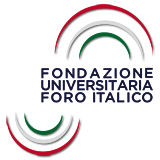 DOMANDA DI PARTECIPAZIONE Il/la sottoscritto/a.......................................................................................nato/a.............................................il.................residente a.........................................................in via.................................................................................Cap........................Iscritto al Corso di Laurea in Scienze Motorie e Sportive N. Matricola...................................................................CHIEDE DI POTER PARTECIPARE ALL’ AVVISO PROMOSSO DALLA FONDAZIONE UNIVERSITARIA FORO ITALICOA tal fine chiede di partecipare alla selezione per il ruolo di:Tecnico di pallavolo  Tecnico di pallacanestro  Allega alla domanda la seguente documentazione:Curriculum Vitae/Professionale Copia del Tesserino Federale di Allenatore (FIPAV o FIP)Informativa rivolta a clienti/utenti Dichiara inoltre, sotto la propria personale responsabilità, ai sensi degli artt. 46 e 47 del D.P.R. 445/2000, consapevole delle sanzioni penali previste dall’art. 76 del D.P.R.445/2000, per le ipotesi di falsità in atti e dichiarazioni mendaci, di non percepire redditi da lavoro autonomo o subordinato.Roma, lì …………………………………                                                                        Firma	                                                               ______________________________________________________